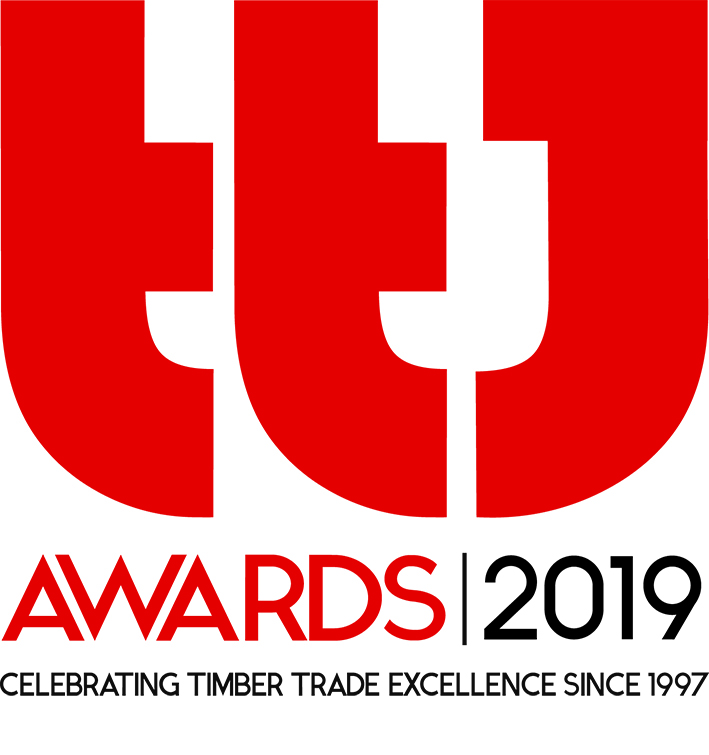  TTJ SMART MANUFACTURING AWARD 2019The TTJ Smart Manufacturing Award is designed to recognise timber product companies in the UK or globally that have completed investment projects in machinery & technology that have led to a significant improvement in production efficiency. Projects should also demonstrate progress towards Smart Manufacturing / Industry 4.0, which makes greater use of dataflow, interconnectivity between machines, automation and the Internet of Things (IoT). The award is open to all companies in the timber products supply chain from sawmills and wood-based panel producers right down to components producers and furniture manufacturers. Entries should relate to investment projects completed from January 1, 2018 onwards. Name of entrant: Address:Contact name: Tel:E-mail:Please provide documentation giving a clear description of the investment project brief, the type and scope of machinery and equipment used, the challenges overcome and the subsequent improvements to production operations and the company generally.Please include a minimum of two images or other illustration to support the submission. Video links of the equipment in action can also be supplied. Images must be labelled: “TTJ Smart Manufacturing Award – Company name”.Please send the completed entry form and supporting documents and images to: ttjawards@compelo.com. Deadline – Monday 1st July 2019.Independent panels judge the TTJ Awards.